DOCUMENT 3 : caractéristiques des verres et des traitementsBrevet d’Études ProfessionnellesOPTIQUE - LUNETTERIEBrevet d’Études ProfessionnellesOPTIQUE - LUNETTERIEÉpreuve EP1Préparation de dossierDOSSIER RESSOURCEÉpreuve EP1Préparation de dossierDOSSIER RESSOURCEComposition du dossierPagesPage de garde1/3Document n°1 : ordonnance2/3Document n°2 : montures sélectionnées2/3Document n°3 : caractéristiques des verres et des traitements3/3DOCUMENT 1 : ordonnances           DOCUMENT 2 : montures sélectionnéesTraitements des verres Nikon :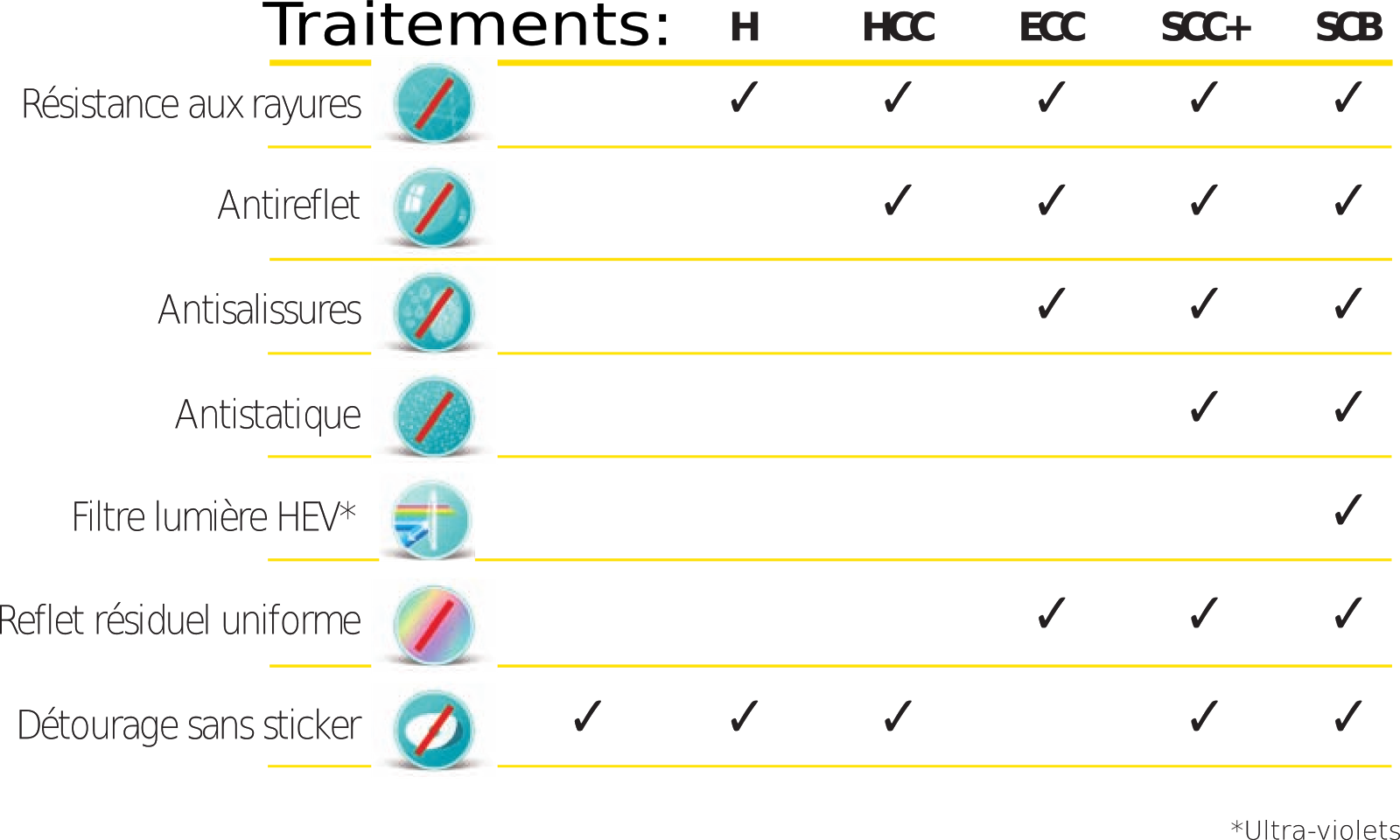 Caractéristiques des matériaux :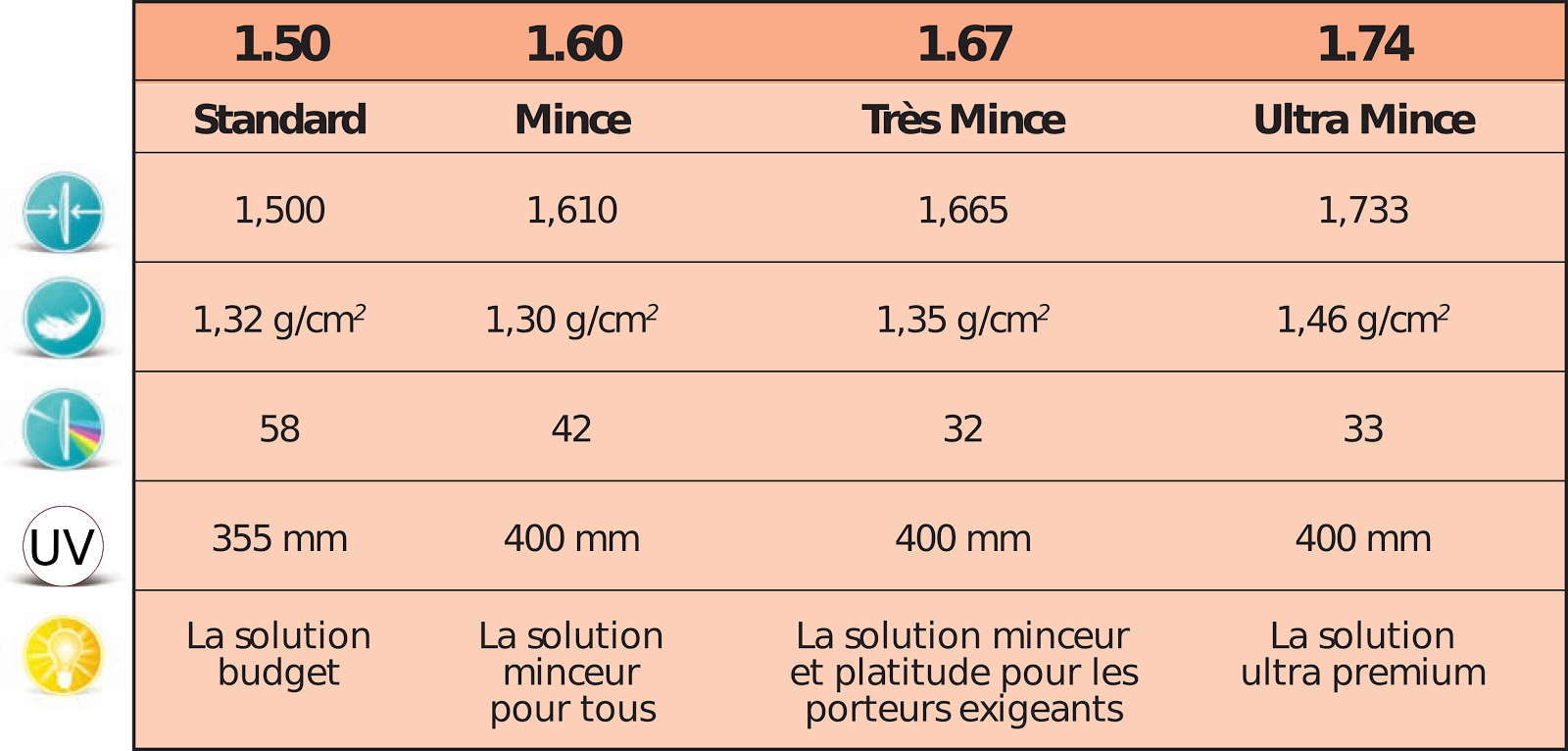 Légende des pictogrammes : 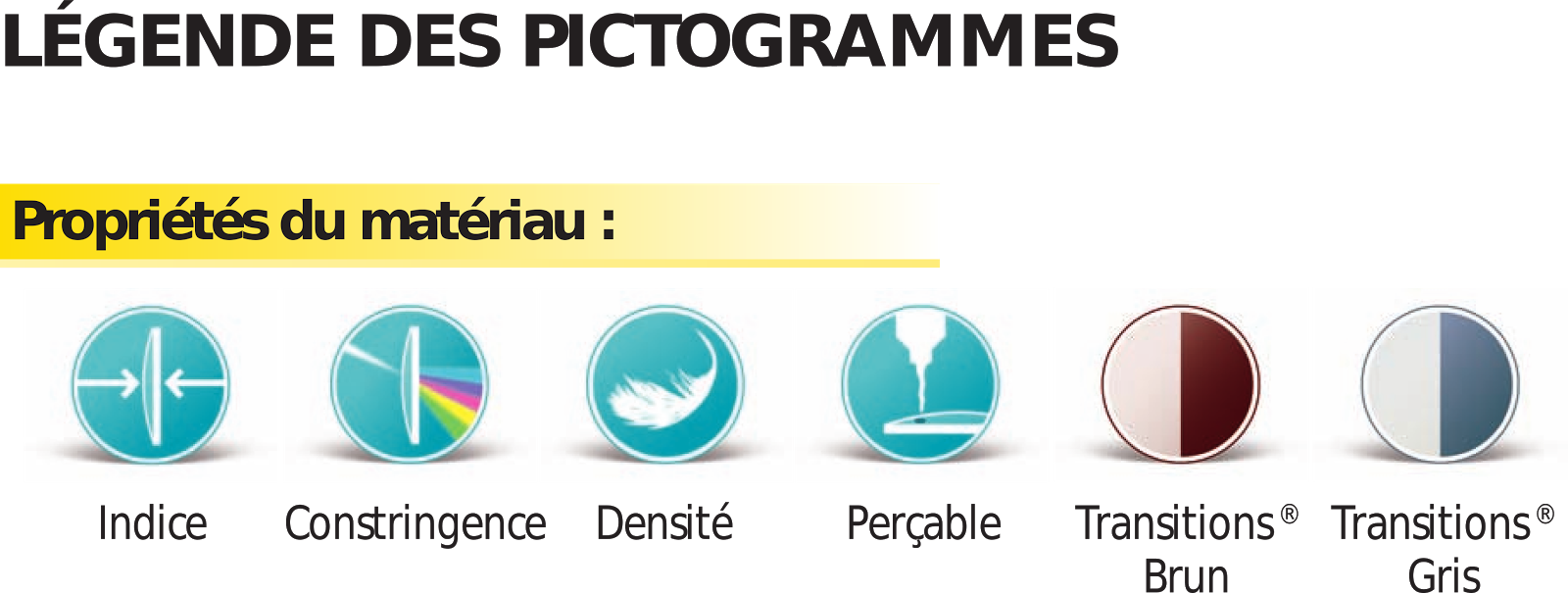 